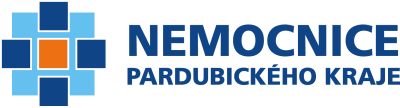 Příloha č. 5 zadávací dokumentace - Návrh servisní smlouvyNÁVRH SERVISNÍ SMLOUVYO PROVÁDĚNÍ POZÁRUČNÍHO SERVISU FORMOU „FULL-SERVIS“uzavřená dle ust. § 2586 a násl. zák. č. 89/2012 Sb., občanského zákoníku v platném znění (dále jen „OZ“)Objednatel:     Nemocnice Pardubického kraje, a.s.Sídlo:	               		Kyjevská 44, 532 03 PardubiceZastoupená:    		MUDr. Tomášem Gottvaldem, předsedou představenstva                           		 Ing. Petrem Rudzanem, místopředsedou představenstvabankovní spojení:	 	ČSOB, a.s. číslo účtu:			280123725/0300IČ:				27520536DIČ:			CZ27520536na straně jedné (dále jen „objednatel“)aZhotovitel :       ………………………………………………………………………………………………………………………………………………... Sídlo:		……………………………………………………………………………………………….. Jednající:		……………………………………………………………………………………………….		funkce:   ………………………………………………………………………………...bankovní spojení:	……………………………………………………………………………………………….číslo účtu:	……………………………………………………………………………………………….IČ:	……………………………..……………DIČ:	……………………………….………….zapsaný v OR vedeném	………………………………….……….	oddíl ………………………………, vložka …………………………………………….(dále jen „prodávající“) na straně druhé zhotovitel a objednatel dále také jako „smluvní strany“ nebo jednotlivě jako „smluvní strana“tímto uzavírají tuto servisní smlouvu (dále jen „smlouva“) jako výsledek otevřeného zadávacího řízení na realizaci nadlimitní veřejné zakázky nazvané „Vybavení onkogynekologického centra společnosti Nemocnice Pardubického kraje, a.s.MAGNETICKÁ REZONANCE“  (dále jen „veřejná zakázka“), v souladu se zákonem č. 134/2016 Sb., o zadávání veřejných zakázek v platném znění (dále jen „ZZVZ“), v rámci projektu spolufinancovaného Evropskou unií z Evropského fondu pro regionální rozvoj s názvem „Vysoce specializovaná péče v oblasti  onkogynekologie“, s registračním číslem CZ.06.2.56/0.0/0.0/15_006/0002887 v rámci 5. Výzvy Ministerstva pro místní rozvoj ČR Integrovaný operační program, specifického cíle 2.3 „Rozvoj infrastruktury pro poskytování zdravotních služeb a péče o zdraví“.Předmět smlouvyZhotovitel se zavazuje zajistit komplexní pozáruční servisní péči a údržbu zařízení magnetické rezonance MR 3T (dále jen „zařízení“, „zboží“ nebo „předmět plnění“) umístěného na adrese sídla objednatele formou „Full servis“ a objednatel se zavazuje hradit za to zhotoviteli cenu uvedenou dále v této smlouvě.Údržba a servis zařízení podle této Smlouvy zahrnuje zejména:opravy poruch a závad zařízení, tj. uvedení zařízení do stavu plné využitelnosti jeho technických parametrů,kontrola mechanické a elektrické bezpečnosti, pravidelné předepsané periodické bezpečnostně-technické kontroly (kalibrace, nastavení atd.) (dále jen „PBTK“) zařízení dle zákona 268/2014 Sb., o zdravotnických prostředcích, v platném znění, a to v rozsahu dle předpisu výrobce,vedení knihy přístrojového vybavení a servisních prací, instalace povinných FMI od výrobce zahrnujících zlepšování parametrů přístrojového vybavení a odstraňování systémových chyb, náklady na dopravu na pracoviště objednatele a práci servisních techniků.pravidelnou preventivní údržbu magnetické rezonance MR 3T v délce jednoho dne v intervalu 1 x za měsíc, tj. 12 servisních kontrol za rok. Termín pravidelné preventivní údržby bude dohodnut se zhotovitelem vždy v dostatečném předstihu, nejméně však 14 pracovních dnů předem.provádění standardních vylepšení zařízení, včetně provádění aktualizace a upgrade softwarového vybavení zařízení. Jedná se o úkony, které jsou požadované a doporučované výrobcem zařízení,dodávku veškerých náhradních dílů včetně povinně vyměnitelných, vč. vyšetřovací cívek, dopravy a pojištění nutných při kontrolách, revizích, odstraňování poruch a závad zařízení,dodávku spotřebního materiálu nutného při kontrolách, revizích, odstraňování poruch a závad zařízení,provádění opatření k předcházení škod zahrnující min. čištění, mazání a seřizování mechanických částí systému včetně doplňování a náhrady provozních látek,povinnost zhotovitele dodržovat při provádění servisní činnosti dle této smlouvy vnitřní předpisy objednatele, zejména předpisy PO, BOZP, ostrahy objektu apod.záruční dobu na servisní práce: Záruční doba na servisní práce činí min. 3 měsíce od provedení opravy a na dodaný materiál min. 6 měsíců od provedení opravy.servisní zásahy na základě oznámení závady: Nástup na odstranění závad na základě výzvy kontaktní osoby objednatele poskytovateli servisních služeb- zhotoviteli do 24 hodin. Zhotovitel garantuje zprovoznění přístrojového vybavení do 3 pracovních dnů ode dne nástupu na odstranění závad, v případě potřeby dovozu náhradních dílů ze zahraničí do 6 pracovních dnů, pokud nenastane zdržení dodávky náhradních dílů v důsledku vyšší moci. V takovém případě dohodnou smluvní strany servisní smlouvy prodloužení termínu plnění úměrné trvání okolností bránících dodržení původního termínu. Zhotovitel se zavazuje, že po celou dobu účinnosti této smlouvy bude v pracovní dny od 8:00 hod. do 17:00 hod. objednateli poskytovat prostřednictvím  servisního oddělení poskytovatele servisních služeb telefonické konzultace týkající se předmětu servisní smlouvy v neomezeném rozsahu (Linka servisní podpory). Pokud nebude moci některý ze závazků plnit sám, je zhotovitel povinen zajistit jeho plnění třetí stranou, oprávněnou k dané činnosti. Zhotovitel přejímá na sebe odpovědnost za provedení činností třetí stranou jím sjednanou a zhotovitel souběžně doloží za třetí stranu splnění povinností zákona o ZP.Zhotovitel se zavazuje objednateli uhradit veškeré škody, které by mohl objednatel utrpět jako následek skutečnosti, že výše uvedené prohlášení nebude v případě potřeby moci doložit a ukáže se nepravdivým.Podmínky poskytování pozáručního Full-servisu mohou být upřesněny v této smlouvě v souladu s podanou nabídkou k veřejné zakázce dle technické specifikace nabízeného zařízení bez dopadu na uvedenou cenu.Smluvní strany uzavřely současně s podpisem této servisní smlouvy kupní smlouvu na dodávku magnetické rezonance MR 3T jako výsledek zadávacího řízení na realizaci zakázky nazvané „Vybavení onkogynekologického centra společnosti Nemocnice Pardubického kraje, a.s. MAGNETICKÁ REZONANCE“ (dále jen „kupní smlouva“). Objednatel je poskytovatelem zdravotních služeb podle zákona č. 372/2011 Sb., o zdravotních službách v platném znění, zákona č. 268/2014 Sb., o zdravotnických prostředcích v platném znění (dále jen „zákon o ZP“) a další související platné legislativy. Zákon o ZP ukládá dle ustanovení § 59 u zdravotnických prostředků povinnost provádět, mimo jiné, servis dle § 64 a násl. zákona o ZP, jehož součástí je odborná údržba zdravotnických prostředků. Tyto činnosti je poskytovatel zdravotních služeb povinen zajistit odborně způsobilými osobami dle příslušných ustanovení zákona o ZP. Za účelem zajištění výše uvedených povinností poskytovatele zdravotních služeb ve vztahu ke zdravotnickým prostředkům poskytovatele je uzavřena tato smlouva.Cena servisuCena za poskytování pozáručního Full-servisu                         Cena bez DPH za celou dobu trvání smlouvy (6 let)      ………………………………… Kč		       DPH za celou dobu trvání smlouvy (6 let)                       ………………………………… Kč		       Cena včetně DPH za celou dobu trvání smlouvy (6 let)………………………………… KčCena prováděného Full-servisu bude hrazena jako paušální měsíční smluvní cena. Cena za pozáruční Full-servis bude takto hrazena po celou dobu pozáručního Full-servisu, tj. 6 let, s tím, že první faktura bude vystavena nejdříve po uplynutí řádné záruční doby dle kupní smlouvy. Smluvní cena bez DPH je cenou konečnou, maximální a nepřekročitelnou po celou dobu účinnosti smlouvy a zahrnuje veškeré náklady zhotovitele spojené s poskytováním průběžného servisního zabezpečení – Full-servisu. Výše DPH bude po dobu účinnosti smlouvy měněna v závislosti na aktuálně platných sazbách DPH. Úprava výše DPH v souvislosti se změnou daňových předpisů  se nepovažuje za změnu nabídkové ceny.Smluvní cena zahrnuje veškeré náklady zhotovitele, spojené s realizací předmětu plnění, a to:cenu odborných služeb,cenu zboží (veškerých náhradních dílů a materiálu),dopravní náklady,čas strávený na cestě a ubytování pracovníků zhotovitele, apod.Zhotovitel je oprávněn vystavit vůči objednateli daňový doklad (fakturu) za účelem úhrady položkových měsíčních paušálních smluvních cen k poslednímu kalendářnímu dni měsíce,  za který je servis poskytován. Objednatel neposkytuje zhotoviteli platby jako zálohové, ale jako úhradu ceny průběžného servisního zabezpečení za již uplynulá období.Splatnost faktur bude zhotovitelem stanovena na 30 dnů ode dne prokazatelného doručení faktury objednateli.Přílohou faktur budou (pokud nebude stanoveno jinak):pracovní výkazy a dodací listy, potvrzené podpisem obsluhy zařízení, vč. identifikace této osoby (např.: jméno a příjmení hůlkovým písmem), dokladující konkrétní činnosti zhotovitele v daném měsíci,protokoly z aktuálně provedených PBTK, z elektrorevizí a z TPS (testů provozní stálosti) obsahující naměřené hodnoty, zjištěné skutečnosti a výsledek dané kontroly v podobě doporučení pro další použití zařízení. Elektronické verze protokolů z PBTK a elektrorevizí budou objednateli odesílány bezprostředně po provedení PBTK. Protokoly budou podepsány zhotovitelem vč. identifikace podepisující osoby (např.: jméno a příjmení hůlkovým písmem).Pokud daňový doklad neměl náležitost stanovené obecně závaznými právními předpisy či cena některé ze smluvních položek byla zhotovitelem účtována neoprávněně nebo pokud bude daňový doklad zaslán zhotovitelem bez příloh dokladujících časově a věcně výkon průběžného servisního zabezpečení v celém aktuálním rozsahu daného měsíce, je objednatel oprávněn daňový doklad do data splatnosti vrátit zhotoviteli v celém rozsahu jako neoprávněně vystavený. Zhotovitel je povinen fakturu po odstranění nedostatků vystavit nově.Za prodlení s úhradou faktury není objednatel povinen kromě smluvního úroku z prodlení dle předchozího odstavce hradit jakoukoliv smluvní pokutu nebo jinou smluvní sankci.Doba plněníPrůběžné servisní zabezpečení formou „Full servis“ bude poskytováno zhotovitelem na základě této smlouvy po dobu určitou:6 letod uplynutí řádné záruční doby 24 měsíců dle kupní smlouvy specifikované v čl. 1.3. této smlouvy.Činnosti na zařízení budou realizovány zhotovitelem takto:servis a odborná údržba zařízení budou vykonávány s předepsanou periodou a dle této smlouvy, a to z iniciativy zhotovitele, v termínech dle provozních potřeb zařízení, v časovém předstihu 14 pracovních dnů, nejpozději však k datu exspirace validity předcházející činnosti daného typu. Zhotovitel zodpovídá za dodržování časových intervalů PBTK u zařízení;Kontaktní osoby objednatele a zhotovitele dohodnou harmonogram provádění PBTK bez zbytečného prodlení. Pokud k dohodnutí harmonogramu nedojde vinou nedostatečné součinnosti na straně objednatele, vytvoří Zhotovitel tento harmonogram sám a dá jej bez prodlení na vědomí objednateli.Předání a převzetí dílaObjednatel poskytne zhotoviteli součinnost nezbytnou pro plnění předmětu této smlouvy. Nesplní-li Zhotovitel své závazky z důvodu neposkytnutí součinnosti objednatelem, není v prodlení s plněním svých závazků.Prostory objednatele jsou přístupné pouze pracovníkům zhotovitele. Jiné osoby mají přístup jen v přítomnosti pracovníků zhotovitele.Hlášení závad je objednatel povinen provádět písemně, resp. v případě potřeby telefonicky na kontaktní údaje uvedené v této smlouvě.Zhotovitel se zavazuje:zajistit provádění průběžného servisního zabezpečení osobami odborně způsobilými,vyhotovit o provedení a výsledcích každé činnosti pracovní výkaz (písemný protokol), který potvrdí obsluha zařízení a obdrží jeho kopii,je-li zařízení objednatelem veden provozní deník, provede pracovník zhotovitele do deníku též krátký zápis o provedené činnosti a jejím výsledku (např. „Provedena PBTK, zdravotnický prostředek je provozuschopný – datum, podpis vč. jména hůlkovým písmem - čitelně).Pracovní výkazy musí obsahovat:standardní údaje o povaze, průběhu a rozsahu prováděných činností,závěrečné konstatování provozního stavu zařízení, v němž se nachází při předání pracovníkům objednatele, a to v následujícím smyslu:„zdravotnický prostředek je/není funkční a bezpečný pro použití k výrobcem určenému účelu při poskytování zdravotní péče.“v případě nefunkčnosti zařízení musí pracovní výkaz obsahovat popis závad a doporučení dalšího postupu k dosažení funkčního stavu zařízení.Předání díla ze strany Zhotovitele se pro potřeby této smlouvy realizuje:po provedení odborné údržby nebo servisního zásahu podepsáním pracovních výkazů a dodacích listů pracovníky objednatele,v případě PBTK předáním protokolů o výsledcích PBTK a elektrorevize objednateli.Odstoupení od smlouvyKterákoliv smluvní strana může od této smlouvy odstoupit, pokud zjistí podstatné porušení této smlouvy druhou smluvní stranou.Zhotovitel je oprávněn odstoupit od smlouvy, je-li objednatel v prodlení s úhradou smluvní ceny déle než 90 dní.Zhotovitel je oprávněn odstoupit od smlouvy po opakovaném porušení povinnosti součinnosti ze strany objednatele při výkonu průběžného servisního zabezpečení, pokud tato skutečnost povede opakovaně ke vzniku prodlení na straně zhotovitele.Zhotovitel však musí prodlení nebo porušení povinností objednatelem před odstoupením od smlouvy prokázat a stanovit přiměřenou lhůtu k nápravě stavu.Objednatel je oprávněn odstoupit od smlouvy po opakovaném nedodržení periodického termínu PBTK nebo součtu reakční doby a doby odstranění závady ze strany zhotovitele.Účinky odstoupení od smlouvy nastávají dnem doručení druhé straně.Odstoupení od této smlouvy musí mít písemnou formu, musí v něm být přesně popsán důvod odstoupení, podpis odstupující smluvní strany, jinak je odstoupení od této smlouvy neplatné. Tato smlouva zaniká ke dni doručení oznámení odstupující smluvní strany o odstoupení druhé smluvní straně.Odstoupení od této smlouvy se nedotýká práva na náhradu škody vzniklého z porušení smluvní povinnosti, práva na zaplacení smluvní pokuty a úroku z prodlení, ani ujednání o způsobu řešení sporů a volbě práva.Odpovědnost za škoduZhotovitel prohlašuje, že uzavřel pojistnou smlouvu, jejímž předmětem je pojištění odpovědnosti za škodu vzniklou v souvislosti s poskytováním plnění podle této smlouvy, a to s limitem pojistného plnění nejméně v částce 10 000 000 Kč z jedné pojistné události. Zhotovitel se zavazuje, že bude mít předmětnou pojistnou smlouvu uzavřenou po celou dobu účinnosti této smlouvy. Zhotovitel na žádost objednatele předloží pojistnou smlouvu, nebo certifikát prokazující existenci příslušné smlouvy, a to do pěti pracovních dnů od doručení písemné výzvy.Zhotovitel je povinen nahradit objednateli v plné výši újmu, která objednateli vznikla vadným plněním nebo jako důsledek porušení povinností a závazků zhotovitele dle této smlouvy.Zhotovitel uhradí objednateli náklady vzniklé při uplatňování práv z odpovědnosti za vady.Smluvní pokutyPro případ prodlení zhotovitele s odstranění závady v termínu definovaném v době dle bodu 1.4.12. této smlouvy je objednatel oprávněn snížit měsíční platbu za Full-servis v příslušném měsíci o 10 % za každý pracovní den prodlevy. za každý den trvání prodlení.Pro případ prodlení objednatele s úhradou smluvní ceny sjednávají smluvní strany úrok z prodlení ve výši 0,01 % z neuhrazené části smluvní ceny za každý den trvání prodlení.Při nedodržení periodického termínu PBTK nebo součtu reakční doby a doby odstranění závady ze strany zhotovitele je objednatel oprávněn vymáhat na Zhotoviteli škodu vzniklou nemožností užívání zařízení.Sankce jsou splatné do 10 dnů poté, co bude písemná výzva oprávněné strany doručena straně povinné.V případě, že zhotovitel poruší povinnost předložení pojistné smlouvy dle čl. 6 odst. 6.1 je povinen uhradit objednateli smluvní pokutu ve výši 0,05 % z roční ceny servisu bez DPH za každé jednotlivé porušení.Zpracování osobních údajůZhotovitel se zavazuje, že jeho zaměstnanci, poddodavatelé a zaměstnanci poddodavatelů nebudou neoprávněně a mimo smluvní ujednání nakládat s osobními a citlivými osobními údaji, se kterými přijdou v rámci plnění předmětu smlouvy do styku, nebudou zcizovat a zpřístupňovat informace o činnosti, systému řízení a kontroly, které se vztahují k objednateli. Stejně tak zachovají mlčenlivost o všech skutečnostech a informacích, se kterými se seznámí při své činnosti v rámci plnění předmětu této smlouvy, které nejsou veřejně přístupné, a nebudou vyvíjet žádnou činnost, která nesouvisí s předmětem této smlouvy.Zhotovitel je odpovědný i za zcizení nebo zpřístupnění informací třetí straně nebo osobám, které nejsou zainteresovány na výkonu předmětu činnosti této smlouvy ze své nedbalosti. Zhotovitel, ani jeho zaměstnanci nesmí bez vědomí a prokazatelného souhlasu objednatele pořizovat žádné kopie dat včetně testovacích dat a informací, k nimž získají přístup na základě plnění předmětu smlouvy. Zhotovitel je povinen dodržovat zákon č. 101/2000 Sb., v platném znění, a v případě jeho porušení nese plnou odpovědnost s tím, že je povinen uhradit smluvní pokutu ve výši min. 100 000, – Kč za každé takové porušení, případně vyšší dle závažnosti zásahu do ochrany osobních údajů. Zhotovitel seznámí se zněním smlouvy všechny své zaměstnance, kteří získají nebo mohou získat přístup k osobním datům, či jiným informacím objednatele. Objednatel má právo provést kontrolu znalosti textu uvedeného v tomto bodě a rovněž má právo odmítnout přístup k informacím a informačním zařízením osobám, které neprokáží potřebné znalosti nebo jejichž chování bude v rozporu s předmětem servisní činnosti nebo obecně závazných právních předpisů. Tím není dotčeno právo objednatele požadovat náhradu vzniklé škody, která může zaviněním zhotovitele nebo jeho zaměstnancem vzniknout objednateli.Závěrečná ustanoveníTato smlouva nabývá účinnosti současně s nabytím účinnosti kupní smlouvy na dodávku magnetické rezonance MR 3T  specifikované v čl. 1.3. této smlouvy,  nejdříve však  dnem jejího uveřejnění v Registru smluv v souladu se zákonem č. 340/2015 Sb., o registru smluv, v platném znění.Objednatel bezodkladně po uzavření smlouvy odešle smlouvu k řádnému uveřejnění do Registru smluv vedeného MV ČR. O uveřejnění smlouvy bude druhá smluvní strana informována prostřednictvím datové schránky, kdy obdrží zprávu o zveřejnění přímo z Registru smluv. Smluvní strany berou na vědomí, že nebude-li smlouva zveřejněna ani 90. den od jejího uzavření, je následujícím dnem zrušena od počátku s účinky případného bezdůvodného obohacení.Objednatel je dle ustanovení § 2 písm. e) zákona č. 320/2001 Sb., o finanční kontrole ve veřejné správě a o změně některých zákonů (zákon o finanční kontrole), ve znění pozdějších předpisů, osobou povinnou spolupůsobit při výkonu finanční kontroly prováděné v souvislosti s úhradou zboží nebo služeb z veřejných výdajů.Zhotovitel je povinen uchovávat veškerou dokumentaci související s realizací projektu včetně účetních dokladů minimálně do konce roku 2028. Pokud je v českých právních předpisech stanovena lhůta delší, musí ji žadatel/příjemce použít. Zhotovitel je povinen minimálně do konce roku 2028 poskytovat požadované informace a dokumentaci související s realizací projektu zaměstnancům nebo zmocněncům pověřených orgánů (Centra pro regionální rozvoj, MMR ČR, MF ČR, Evropské komise, Evropského účetního dvora, Nejvyššího kontrolního úřadu, příslušného orgánu finanční správy a dalších oprávněných orgánů státní správy) a je povinen vytvořit výše uvedeným osobám podmínky k provedení kontroly vztahující se k realizaci projektu a poskytnout jim při provádění kontroly součinnost.Práva a pohledávky smluvní stran vzniklé z této smlouvy nesmí být postoupeny bez předchozího písemného souhlasu druhé smluvní strany. Za písemnou formu nebude pro tento účel považována výměna e-mailových, či jiných elektronických zpráv.Podkladem pro uzavření této smlouvy je nabídka zhotovitele, kterou v postavení účastníka zadávacího řízení podal do zadávacího řízení na zakázku. Podkladem pro uzavření této smlouvy je rovněž zadávací dokumentace k zakázce včetně všech jejích příloh.Jestliže ze zadávací dokumentace k zakázce nebo nabídky zhotovitele vyplývají zhotoviteli povinnosti vztahující se k realizaci předmětu této smlouvy, avšak tyto povinnosti nejsou výslovně v této smlouvě uvedeny, smluvní strany se pro tento případ dohodly, že i tyto povinnosti zhotovitele jsou součástí obsahu závazkového vztahu založeného touto smlouvou a zhotovitel je povinen je dodržet.Tato smlouva je uzavřena podle práva České republiky. Ve věcech výslovně neupravených touto smlouvou se smluvní vztah řídí občanským zákoníkem. Smluvní strany na sebe přebírají riziko změny okolností v souvislosti s právy a povinnostmi smluvních stran vzniklými na základě této smlouvy. Smluvní strany vylučují uplatnění ustanovení § 1765 odst. 1 a § 1766 občanského zákoníku na svůj smluvní vztah založený touto smlouvou.Nevymahatelnost nebo neplatnost kteréhokoli ustanovení této smlouvy neovlivní vymahatelnost nebo platnost této smlouvy jako celku, vyjma těch případů, kdy takové nevymahatelné nebo neplatné ustanovení nelze vyčlenit z této smlouvy, aniž by tím pozbyla platnosti. Smluvní strany se pro takový případ zavazují vynaložit v dobré víře veškeré úsilí na nahrazení takového neplatného nebo nevymahatelného ustanovení vymahatelným a platným ustanovením, jehož účel v nejvyšší možné míře odpovídá účelu původního ustanovení a cílům této smlouvy.Smluvní strany si nepřejí, aby nad rámec výslovných ustanovení této smlouvy byla jakákoliv práva a povinnosti dovozovány z dosavadní či budoucí praxe zavedené mezi smluvními stranami či zvyklostí zachovávaných obecně či v odvětví týkajícím se předmětu plnění této smlouvy, ledaže je ve smlouvě výslovně sjednáno jinak. Vedle shora uvedeného si smluvní strany potvrzují, že si nejsou vědomy žádných dosud mezi nimi zavedených obchodních zvyklostí či praxe.Objednatel je oprávněn zveřejnit plné znění zadávací dokumentace veřejné zakázky a zveřejnit podmínky a obsah uzavřených smluvních vztahů. Zhotovitel plně souhlasí se zveřejněním všech náležitostí tohoto smluvního vztahu a případně též smluvních vztahů s touto smlouvou souvisejících.Změna nebo doplnění smlouvy může být uskutečněna pouze písemným dodatkem k této smlouvě podepsaným oběma smluvními stranami.Smlouva bude sepsána ve čtyřech vyhotoveních, z nichž každá smluvní strana obdrží po dvou exemplářích. Strany smlouvy potvrzují, že si smlouvu přečetly, že tato byla sepsána dle jejich vážné a svobodné vůle, jejímu obsahu rozumí a souhlasí s ním.Nedílnou součástí této smlouvy jsou její přílohy:Příloha č.   1 - Specifikace ceny Full - servisu a splátkový kalendář na dobu 6 let (doplní účastník v souladu se zadávací dokumentací a nabídkou k VZ)Příloha č.   2 - Specifikace Full-servisu (doplní účastník v souladu se zadávací dokumentací a nabídkou k VZ)Příloha č.   3 - Kontaktní osoby objednatele a zhotovitele pro poskytování servisu (doplní účastník v souladu se zadávací dokumentací a nabídkou k VZ, objednatel doplní při podpisu smlouvy)V Pardubicích dne ………………………………			V ……………………………… dne ……………………………………Za objednatele:						Za zhotovitele:…………………………………………………………			……………………………………………………………MUDr. Tomáš Gottvald					                                                                       předseda představenstva				                                                                      					…………………………………………………………			……………………………………………………………			Ing. Petr Rudzan					                                                                      místopředseda  představenstva				                                                                   